РЕСПУБЛИКÆ ЦÆГАТ ИРЫСТОНЫ-АЛАНИЙЫÆРЫДОНЫ РАЙОНЫ МИНÆВÆРТТЫ ÆМБЫРДЫУЫНАФФÆ_____________________________________РЕШЕНИЕСОБРАНИЯ ПРЕДСТАВИТЕЛЕЙ МУНИЦИПАЛЬНОГО ОБРАЗОВАНИЯ АРДОНСКИЙ РАЙОН РЕСПУБЛИКИ СЕВЕРНАЯ ОСЕТИЯ-АЛАНИЯОб утверждении Положения «О порядке оказания единовременнойматериальной помощи гражданам муниципальногообразования Ардонский район»	В соответствии с Федеральным законом от 06.10.2003г. №131-ФЗ 
«Об общих принципах организации местного самоуправления в Российской Федерации», Уставом муниципального образования Ардонский район, в целях реализации муниципальной программы «Социальная поддержка населения муниципального образования Ардонский район на 2018-2020 годы», Собрание представителей муниципального образования Ардонский район р е ш а е т:Утвердить Положение «О порядке оказания единовременнойматериальной помощи гражданам муниципального образования Ардонский район» (приложение).Настоящее решение разместить на официальном сайте муниципального образования Ардонский район.Контроль за исполнением настоящего решения оставляю за собой.Глава муниципального образованияАрдонский район	   					     		           В. Тотровг. Ардонот 31 января 2019 года№27/2                                                                          Приложение к Решению Собрания представителей                                                                      муниципального образования                                                                            Ардонский район                                                      от 31 января 2019г. №27/2ПОЛОЖЕНИЕо порядке оказания единовременной материальной помощи гражданам муниципального образования Ардонский район1. Общие положения.	1.1Настоящее Положение определяет порядок оказания единовременной материальной (финансовой) помощи гражданам.	1.2 Материальная помощь является одним из видов социальной поддержки граждан, оказавшихся в трудной жизненной ситуации.Под трудной жизненной ситуацией понимается ситуация, объективно нарушающая жизнедеятельность граждан, которую они не могут преодолеть самостоятельно по причине своей материальной малообеспеченности, а именно:инвалидность, неспособность к самообслуживанию в связи с преклонным возрастом, болезнью, сиротством, безнадзорностью, безработицей, отсутствием определенного места жительства и иные ситуации, признанные кризисными по решению комиссии по оказанию единовременной материальной помощи гражданам  муниципального образования Ардонский район.Единовременная материальная помощь оказывается гражданам Российской Федерации, зарегистрированным на территории муниципального образования Ардонский район при наличии финансовых документов, подтверждающих расходы по преодолению кризисной жизненной ситуации, значительно превышающие доходы.	1.3 Категории граждан, которым может быть оказана материальная помощь:	одинокие престарелые и нетрудноспособные граждане (пенсионеры, инвалиды, в том числе участники и ветераны Великой Отечественной войны);	одинокие матери (отцы) несовершеннолетних детей;	многодетные семьи, имеющие несовершеннолетних детей, которые не находятся на государственном обеспечении;	неполные семьи (разведенные, не получающие алиментов);	родители, получающие пенсию по потере кормильца;	семьи, имеющие детей-инвалидов;	малообеспеченные граждане, попавшие в тяжелую жизненную 
ситуацию.чрезвычайныеобстоятельства-обстоятельства, повлекшие за собойзначительный материальный ущерб гражданину (семье) в результате опасного природногоявления, пожара, стихийного или иного бедствия.	1.4. Внастоящем Положении используются следующие понятия:единовременная материальная (финансовая) помощь — предоставлениемалоимущим, малообеспеченным семьям или одиноко проживающим малоимущим гражданам разовой выплаты денежных средств;прожиточный минимум - стоимостная оценка потребительской корзины, определяемая поквартально Министерством труда и социального развития РСО- Алания;совокупный доход семьи - сумма доходов всех членов семьи;среднедушевой доход семьи (одиноко проживающего гражданина) совокупная сумма доходов каждого члена семьи (одиноко проживающего гражданина), разделенная на число всех членов семьи;кризисная ситуация- жизненная ситуация, объективно нарушающая жизнедеятельность гражданина, которую он не может преодолеть 
самостоятельно.		1.5 Материальная помощь оказывается в пределах финансовых ресурсов бюджета муниципального образования Ардонский район, запланированных на очередной финансовый год.		1.6 Решение о выделении материальной помощи оформляется распоряжением главы администрации местного самоуправления муниципального образования Ардонский район на основании решения комиссии по оказанию единовременной материальной помощи гражданам муниципального образования Ардонский район (далее - Комиссия) и распоряжения главы муниципального образования Ардонский район.		1.7 Положение о Комиссии и состав Комиссии по оказанию единовременной материальной помощи гражданам муниципального образования Ардонский район утверждается решением Собрания представителей муниципального образования Ардонский район.2. Вид материальной помощи	Оказание единовременной материальной помощи гражданам осуществляется в виде денежных выплат.3. Размер единовременной материальной помощи3.1 Материальная помощь назначается в размере:1) до 10 000 рублей единовременно – гражданам, попавшим в трудную жизненную ситуацию, которая объективно нарушает жизнедеятельность гражданина (тяжелое заболевание, в том числе близкого родственника (супруга, родителя, ребенка), которое привело к необходимости оплаты лечения, покупкедорогостоящих лекарств или медицинских изделий, не входящих в Программугосударственных гарантий оказания гражданам Российской Федерации бесплатной медицинской помощи на территории Республики Северная Осетия-Алания; послеоперационный период; другие ситуации, объективно нарушающие жизнедеятельность гражданина, которые он не может преодолеть самостоятельно);2) до 15 000 рублей единовременно - гражданам, попавшим в труднуюжизненную ситуацию, которая объективно нарушает жизнедеятельность гражданина, а именно: пожар, наводнение или иное стихийное бедствие, в результате которого часть жилого помещения, в котором проживает гражданин, повреждена, при условии, что у данного гражданина и членов его семьи не имеется всобственности иных жилых помещений;3) до 25 000 рублей единовременно - гражданам, попавшим в труднуюжизненную ситуацию, которая объективно нарушает жизнедеятельность гражданина, а именно: пожар, наводнение или иное стихийное бедствие, в результате которого полностью повреждено жилое помещение, в котором проживаетгражданин, при условии, что у данного гражданина и членов его семьи не имеется в собственности иных жилых помещений.	3.2.В исключительных случаях глава муниципального образования Ардонский район или глава администрации местного самоуправления муниципального образования Ардонский район может принять решение о выделении материальной помощи без рассмотрения Комиссии.4. Перечень документов, необходимых для оформления единовременнойматериальной помощи4.1. Заявление об оказании единовременной материальной помощи.4.2. Паспорт, свидетельство о рождении (копия 1-й страницы паспорта и страницы с регистрацией).4.3. Справка с места жительства (о составе семьи).4.4. Справки о доходах всех членов семьи за шесть месяцев, предшествующих обращению.4.5. Справка об алиментах.4.6.Справки из компетентных органов о произошедших стихийных бедствиях, пожаре.	4.7.Для неработающих граждан: трудовая книжка, справка из районного Центра занятости населения.Справка из налоговой инспекции об отсутствии доходов.Для неработающих пенсионеров: пенсионное удостоверение, трудовая книжка, справка из Управления Пенсионного фонда РФ по Ардонскому району.	4.10.Копия справки об инвалидности (если имеется).	4.11.Могут быть представлены документы, подтверждающие кризисную ситуацию и расходы в связи с возникшей кризисной ситуацией: справка о нуждаемости в приобретении жизненно необходимых товаров, лекарств, оказании платных медицинских и других услуг (платные операции, процедуры, проведение ремонтных работ и т. д.)4.12. Сведения о способе выплаты материальной помощи (номер лицевого счета в банковском учреждении).5.Порядок назначения единовременной материальной помощи	5.1.Единовременная материальная помощь назначается на основании рассмотрения письменного заявления гражданина и представленных согласно перечню документов.	5.2.Материальная помощь в виде денежных средств, предоставляется 1 раз в календарном году. В исключительных случаях (полное или частичное уничтожение жилья и имущества в результате пожара, иных природных или техногенных воздействий, хищение денежных средств и имущества) по решению Комиссии - два раза в год.	5.3.Сбор документов на оказание материальной помощи одиноким гражданам, инвалидам и другим гражданам, не имеющим возможности самостоятельно заниматься их сбором, может производиться по согласованию социальными работниками, представителями общественных организаций.	5.4.В случае необходимости представленные заявителем сведения могут быть по согласованию проверены специалистами администрации района или по согласованию представителями социальных служб, органов опеки и попечительства, комиссии по делам несовершеннолетних посредством дополнительной проверки (комиссионного обследования) с составлением акта обследования.	5.5.Размер единовременной материальной помощи устанавливается Комиссией в каждом конкретном случае индивидуально.	5.6.Комиссия обязана рассмотреть поступившее заявление в течение 15 дней и подготовить предложение для принятия решения. В экстренных случаях, с учетом обстоятельств, указанных в заявлении, Комиссия должна рассмотреть заявление в срочном порядке.	5.7.Документы, представленные заявителем, действительны в течение 3-х месяцев. При повторном обращении за материальной помощью по истечении этого срока, документы подлежат обновлению.	5.8.Уведомление о назначении единовременной материальной помощи или об отказе в ее назначении направляется в письменной форме заявителю по месту жительства или месту пребывания заявителя. Днем обращения за назначением единовременной материальной помощи считается день приема заявления со всеми необходимыми документами.	5.9.При необходимости проведения дополнительной проверки (комиссионного обследования) представленных заявителем сведений, Комиссия должна дать предварительный ответ с уведомлением о такой проверке. В таком случае окончательный ответ должен быть дан заявителю не позднее, чем через 30 дней после подачи заявления.5.10. Выплата единовременной материальной помощи производится через отдел учета и отчетности администрации местного самоуправления муниципального образования Ардонский район на основании распоряжения главы администрации местного самоуправления муниципального образования Ардонский район.6. Отказ в выделении единовременной материальной помощи	6.1Комиссия вправе отказать гражданам в назначении и выплате единовременной материальной помощи в случае:установления по итогам проверки неполных или недостоверных сведений о составе семьи и доходах;изменения обстоятельств, которые явились основанием для оказания социальной помощи;трудоспособные члены семьи, в том числе родители (один из них) или лица, их заменяющие, не работают и не состоят на учете в центре занятости населения более 6 месяцев без уважительной причины.6.2 Решение об отказе в выделении единовременной материальной помощи оформляетсярешением Комиссии.7. Учет и ответственностьЗаявления граждан на материальную помощь рассматриваются согласно действующему законодательству о порядке рассмотрения обращений.8. Ответственность за подлинность и полноту представленных документов8.1 Заявитель несет ответственность за полноту предоставляемых сведений.8.2. Организации несут ответственность за достоверность сведений,содержащихся в выданных документах, в составленных актах комиссионногообследования в соответствии с законодательством.8.3. В случае выявления подложных, недостоверных сведений, документови справок заявителей, на основании которых была выделена единовременнаяматериальная помощь, администрация местного самоуправления муниципального образования Ардонский район может подать исковоезаявление в суд на возмещение ущерба, нанесенного районному бюджету.____________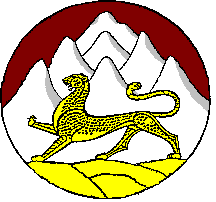 